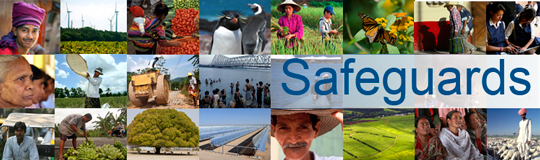 The World Bank Review and Update of the World Bank’s Environmental and Social Safeguard PoliciesConsultation Meeting – Participant ListDate: March 5 2013Venue: Brussels, BelgiumTotal Number of Participants: 35* Government, private sector, foundation, NGO, union, association, think tank, academia, multilateral, IFI, bilateral agencyNo.NameSurnameOrganization Represented Organization Type*Country1VisarAzemiKosovo Civil Society Consortium for Sustainable DevelopmentNGOKosovo2FrançoisCarbonezLight for the WorldNGOInternational3YuChenGreen WatershedNGOInternational4Sladjana CosicEIBIFIEU5GamzeErdem TürkelliUniversity of AntwerpAcademiaBelgium6ArmelleFaureSocial Scientist - International Consultant Think tankFrance7KateGearyOxfamNGOUK8KristenGenoveseCenter for International Environmental LawNGOInternational9CatherineGiganteCabinet of the Minister of Development CooperationGovernmentBelgium10FranciscusGodtsMinfin-International and European Financial Affairs GovernmentBelgium11JavierGuemesEuropean Disability ForumNGOEU12RenaatHanssens ACV-CSCTrade UnionBelgium13KorinnaHortaUrgewaldNGOGermany14ClaireIversHuman Rights WatchNGOInternational15PieterJansenBothendsNGONetherlands16IreneJuruEmbassy of ZimbabweGovernmentZimbabwe17Dwight WJusticeITUCTrade UnionInternational18PetraKjellThe Bretton Woods ProjectNGOUK19JeroenKwakkenbosEurodadNGOEU20Rasmus KlockerLarsenStockholm Environment InstituteThink tankSweden21BirgitLodeInstitute for Advanced Sustainability StudiesThink tank22Eva MayerhoferEIBIFIEU23NicolasMombrialOxfamNGOEU24StephanMonneyBird Life InternationalNGOInternational25SteffieNeyensLight for the WorldNGOInternational26MarkRentschlerBank Information CenterNGOUS27AlySagneLumiere Synergie pour le DeveloppementNGOSenegal28NezirSinaniKosovo Civil Society Consortium for Sustainable DevelopmentNGOKosovo29AntonioTricaricoReCommon OrganisationNGOItaly30PeterVan Der StolenMinfin-International and European Financial Affairs GovernmentBelgium31PolVandevoort11.11.11 Coalition of the Flemish North South MovementNGOBelgium32PieterVermaerkeMinistry of Foreign AffairsGovernmentBelgium33KnudVoeckingUrgewaldNGOGermany34MargaretWachenfeldInstitute of Human Rights and Business Think tankInternational35Sophie WillemsKVGNGOBelgium